Lecture.１２社会問題を解決するビジネスを学ぶ ⑥健康寿命の延長を栄養管理で支援 を受講して、以下の問いについて考えてみよう。（１）日本は、少子高齢化が進み、社会保障費の支出が年々増えており、日本の財政をひっ迫させています。社会保障費には、医療費、介護費、年金などがあります。社会保障費の増加を抑える為に、どのようなことが必要だと思いますか？有効と思える施策を一つあげてください。　MEMO	ワークシート１２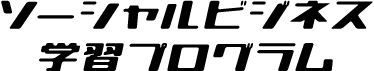 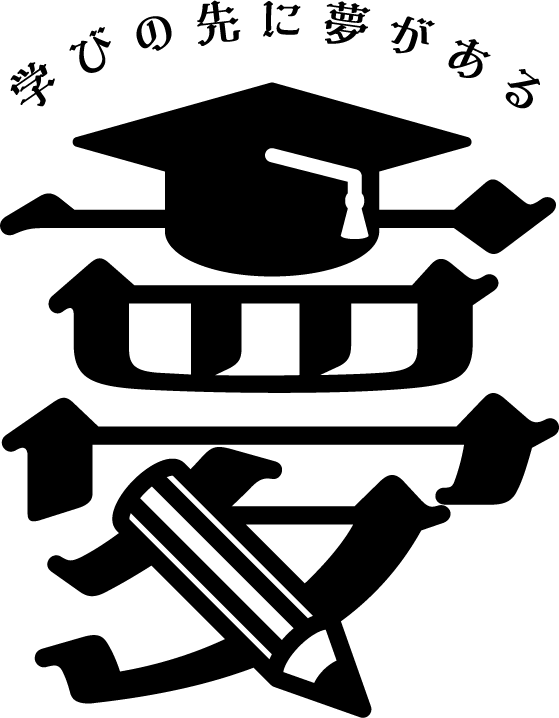 高校名クラス出席番号名前